Фамилия            Family nameФамилия            Family nameБуквами латинского алфавитаБуквами латинского алфавитаБуквами русского алфавитаБуквами русского алфавитаБуквами русского алфавитаБуквами русского алфавитаИмя, отчество            First name(s)Имя, отчество            First name(s)Буквами латинского алфавитаБуквами латинского алфавитаБуквами русского алфавитаБуквами русского алфавитаБуквами русского алфавитаБуквами русского алфавитаПол (м/ж)         Sex (male or female)Пол (м/ж)         Sex (male or female)Дата рожденияDate of birthДата рожденияDate of birthДата рожденияDate of birthМесто рождения        Place of birthМесто рождения        Place of birthСтранаCountry     СтранаCountry     ГородCity         ГородCity         ГородCity         ГородCity         Сведения о родителях (ФИО, профессия, адрес):Information about parents (name, occupation, address):Сведения о родителях (ФИО, профессия, адрес):Information about parents (name, occupation, address):Сведения о родителях (ФИО, профессия, адрес):Information about parents (name, occupation, address):Сведения о родителях (ФИО, профессия, адрес):Information about parents (name, occupation, address):Сведения о родителях (ФИО, профессия, адрес):Information about parents (name, occupation, address):Сведения о родителях (ФИО, профессия, адрес):Information about parents (name, occupation, address):Сведения о родителях (ФИО, профессия, адрес):Information about parents (name, occupation, address):Сведения о родителях (ФИО, профессия, адрес):Information about parents (name, occupation, address):Степень родстваRelationshipФИОSurname, nameФИОSurname, nameДата рожденияDate of birthМесто работы и должностьPlace of work and postМесто работы и должностьPlace of work and postМесто работы и должностьPlace of work and postМесто работы и должностьPlace of work and postОтецFatherМатьMotherГражданствоCitizenshipГражданствоCitizenshipСемейное положениеMarital statusСемейное положениеMarital statusСемейное положениеMarital statusПаспорт №Passport №Паспорт №Passport №    действителен до     date of expiry    действителен до     date of expiry    действителен до     date of expiryЕсли есть второе (либо более того) гражданство, укажите странуIf there are two (or more) citizenships, specify the country   Если есть второе (либо более того) гражданство, укажите странуIf there are two (or more) citizenships, specify the country   Если есть второе (либо более того) гражданство, укажите странуIf there are two (or more) citizenships, specify the country   Если есть второе (либо более того) гражданство, укажите странуIf there are two (or more) citizenships, specify the country   Если есть второе (либо более того) гражданство, укажите странуIf there are two (or more) citizenships, specify the country   Если есть второе (либо более того) гражданство, укажите странуIf there are two (or more) citizenships, specify the country   Если есть второе (либо более того) гражданство, укажите странуIf there are two (or more) citizenships, specify the country   Если есть второе (либо более того) гражданство, укажите странуIf there are two (or more) citizenships, specify the country   Почтовый адресMailing addressПочтовый адресMailing addressСтранаCountry СтранаCountry Город, индексCity, zip codeГород, индексCity, zip codeГород, индексCity, zip codeДом, улицаNumber, streetТелефонTelephoneТелефонTelephoneE-mail   E-mail   E-mail   13. На какую образовательную программу Вы хотите поступить в РУТ(МИИТ) (Пожалуйста, отметьте нужное). Which education programm do you want to attend in RUT(MIIT)?  (Please indicate the appropriate option).13. На какую образовательную программу Вы хотите поступить в РУТ(МИИТ) (Пожалуйста, отметьте нужное). Which education programm do you want to attend in RUT(MIIT)?  (Please indicate the appropriate option).13. На какую образовательную программу Вы хотите поступить в РУТ(МИИТ) (Пожалуйста, отметьте нужное). Which education programm do you want to attend in RUT(MIIT)?  (Please indicate the appropriate option).13. На какую образовательную программу Вы хотите поступить в РУТ(МИИТ) (Пожалуйста, отметьте нужное). Which education programm do you want to attend in RUT(MIIT)?  (Please indicate the appropriate option).13. На какую образовательную программу Вы хотите поступить в РУТ(МИИТ) (Пожалуйста, отметьте нужное). Which education programm do you want to attend in RUT(MIIT)?  (Please indicate the appropriate option).13. На какую образовательную программу Вы хотите поступить в РУТ(МИИТ) (Пожалуйста, отметьте нужное). Which education programm do you want to attend in RUT(MIIT)?  (Please indicate the appropriate option).13. На какую образовательную программу Вы хотите поступить в РУТ(МИИТ) (Пожалуйста, отметьте нужное). Which education programm do you want to attend in RUT(MIIT)?  (Please indicate the appropriate option).13. На какую образовательную программу Вы хотите поступить в РУТ(МИИТ) (Пожалуйста, отметьте нужное). Which education programm do you want to attend in RUT(MIIT)?  (Please indicate the appropriate option).Предвузовская подготовка   Pre-University foundationПредвузовская подготовка   Pre-University foundationИнженерно-технический профиль (Engineering and technical profile)Экономический профиль (Economic profile)Гуманитарный профиль (Humanities profile)Инженерно-технический профиль (Engineering and technical profile)Экономический профиль (Economic profile)Гуманитарный профиль (Humanities profile)Инженерно-технический профиль (Engineering and technical profile)Экономический профиль (Economic profile)Гуманитарный профиль (Humanities profile)Инженерно-технический профиль (Engineering and technical profile)Экономический профиль (Economic profile)Гуманитарный профиль (Humanities profile)Инженерно-технический профиль (Engineering and technical profile)Экономический профиль (Economic profile)Гуманитарный профиль (Humanities profile)Инженерно-технический профиль (Engineering and technical profile)Экономический профиль (Economic profile)Гуманитарный профиль (Humanities profile)Для стран с визовым въездом:For countries with visa entry:Для стран с визовым въездом:For countries with visa entry:Для стран с визовым въездом:For countries with visa entry:Для стран с визовым въездом:For countries with visa entry:Для стран с визовым въездом:For countries with visa entry:Для стран с визовым въездом:For countries with visa entry:Для стран с визовым въездом:For countries with visa entry:Для стран с визовым въездом:For countries with visa entry:18. Место получения визы (страна и город, в котором есть консульское загранучреждение России) Place of visa receipt (Country and City, where Consulate of Russian Federation disposes)18. Место получения визы (страна и город, в котором есть консульское загранучреждение России) Place of visa receipt (Country and City, where Consulate of Russian Federation disposes)СтранаCountryСтранаCountryСтранаCountryСтранаCountryГородCityГородCityДатаDate  ДатаDate  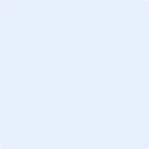 